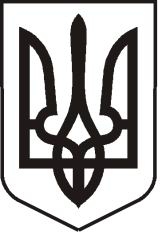 У К Р А Ї Н АЛ У Г А Н С Ь К А    О Б Л А С Т ЬП О П А С Н Я Н С Ь К А    М І С Ь К А    Р А Д А Ш О С Т О Г О   С К Л И К А Н Н ЯРОЗПОРЯДЖЕННЯміського  голови01.07.2020                                              м.Попасна                                                 №  02-02/141Про  виплату Манченко А.В.допомоги  на  поховання  чоловіка Манченка С.Г.        Розглянувши заяву Манченко Алли Володимирівни  з проханням виплатити допомогу на поховання  чоловіка Манченка Сергія Григоровича  та надані документи, на  підставі рішень  виконкому   міської   ради   11.03.2015   № 6  «Про затвердження  розміру допомоги на поховання деяких категорій осіб виконавцю волевиявлення померлого або особі, яка зобов'язалася поховати померлого», 20.09.2013 № 106 «Про затвердження  Порядку  надання допомоги на поховання деяких категорій осіб  виконавцю волевиявлення  померлого або особі, яка зобов’язалася поховати померлого» (зі змінами):1. Виплатити Манченко Аллі Володимирівні, яка зареєстрована за адресою:  м.Попасна,  вул. Первомайська,58/152,  допомогу  на   поховання чоловіка Манченка Сергія Григоровича, який  був зареєстрований за адресою:  м.Попасна,    вул. Первомайська,58/152,  та   помер  18 червня  2020 року,  у  розмірі   998,00 грн   (дев'ятсот   дев'яносто  вісім  грн.  00 коп).2. Контроль за виконанням розпорядження покласти на  фінансово-господарський  відділ  виконкому міської ради.            Міський голова                                                                          Ю.І. ОнищенкоГончарова,20871